Информация о проведении публичных слушанийУважаемые жители Лазовского муниципального округа!18 ноября 2022 года состоятся публичные слушания по проекту бюджета Лазовского муниципального округа на 2023 год и плановый период 2024 и 2025 годов в 10-00 часов по адресу: с.Лазо, ул.Некрасовская, 31, в актовом зале администрации округаСрок подачи предложений по проекту решения Думы Лазовского муниципального округа «О бюджете Лазовского муниципального округа на 2023 год и плановый период 2024 и 2025 годов» ежедневно, кроме субботы, воскресенья с 9-00 до 16-00 часов до 17 ноября 2022 года по адресу: с.Лазо, ул.Некрасовская, 31, 1 этаж кабинет № 104 финансово-экономическое управление Администрации Лазовского муниципального округа.Проект бюджета Лакзовского муниципального округа на 2023 год и плановый период 2024 и 2025 годов размещен на официальном сайте Лазовского муниципального округа по адресу: https://lazovskoe-r25.gosweb.gosuslugi.ru/ofitsialno/struktura-munitsipalnogo-obrazovaniya/mestnaya-administratsiya/strukturnye-podrazdeleniya/finansovo-ekonomicheskoe-upravlenie/budget/ в разделе «Бюджет», подраздел «Проекты решений», а также по адресу: https://lazovskoe-r25.gosweb.gosuslugi.ru/ofitsialno/struktura-munitsipalnogo-obrazovaniya/mestnaya-administratsiya/strukturnye-podrazdeleniya/finansovo-ekonomicheskoe-upravlenie/budget/dokumenty-11_2806.html  в разделе «Бюджет», подраздел «Бюджет для граждан».Инициатором публичных слушаний является Глава Лазовского муниципального округа.Организатором публичных слушаний является финансово-экономическое управление администрации Лазовского муниципального округа.Контактные данные, электронный и почтовый адрес организатора проведения публичных слушаний: 8 (42377) 20-1-94, fin770lazo@mail.ru , 692980, Приморский край, Лазовский р-н, с.Лазо, ул. Некрасовская, 31.И.о.главы  Лазовского муниципального округа                                                  С.П. Осипов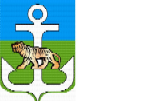 